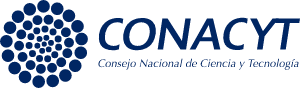 FORMATO DE INFORME DE ACTIVIDADESREALIZADAS BECA MOVILIDADNombre de la persona becaria:_______________________           _______________________________              ____________________________      Apellido Paterno                                          Apellido Materno                                             Nombre(s)Nombre de la persona becaria:_______________________           _______________________________              ____________________________      Apellido Paterno                                          Apellido Materno                                             Nombre(s)Nombre de la persona becaria:_______________________           _______________________________              ____________________________      Apellido Paterno                                          Apellido Materno                                             Nombre(s)Nombre de la persona becaria:_______________________           _______________________________              ____________________________      Apellido Paterno                                          Apellido Materno                                             Nombre(s)Nombre de la persona becaria:_______________________           _______________________________              ____________________________      Apellido Paterno                                          Apellido Materno                                             Nombre(s)Nombre de la persona becaria:_______________________           _______________________________              ____________________________      Apellido Paterno                                          Apellido Materno                                             Nombre(s)Nombre de la persona becaria:_______________________           _______________________________              ____________________________      Apellido Paterno                                          Apellido Materno                                             Nombre(s)Nombre de la persona becaria:_______________________           _______________________________              ____________________________      Apellido Paterno                                          Apellido Materno                                             Nombre(s)Nombre de la persona becaria:_______________________           _______________________________              ____________________________      Apellido Paterno                                          Apellido Materno                                             Nombre(s)CVU: ___________________________CVU: ___________________________CVU: ___________________________Grado: __________________________________________________Grado: __________________________________________________Grado: __________________________________________________Grado: __________________________________________________Grado: __________________________________________________Grado: __________________________________________________Institución Origen: _____________________________________________________________________________Institución Origen: _____________________________________________________________________________Institución Origen: _____________________________________________________________________________Institución Origen: _____________________________________________________________________________Institución Origen: _____________________________________________________________________________Institución Origen: _____________________________________________________________________________Institución Origen: _____________________________________________________________________________Institución Origen: _____________________________________________________________________________Institución Origen: _____________________________________________________________________________Nombre del Programa de Posgrado: ___________________________________________________________Nombre del Programa de Posgrado: ___________________________________________________________Nombre del Programa de Posgrado: ___________________________________________________________Nombre del Programa de Posgrado: ___________________________________________________________Nombre del Programa de Posgrado: ___________________________________________________________Nombre del Programa de Posgrado: ___________________________________________________________Nombre del Programa de Posgrado: ___________________________________________________________Nombre del Programa de Posgrado: ___________________________________________________________Nombre del Programa de Posgrado: ___________________________________________________________Institución Destino: _________________________________________   País_____________________________Institución Destino: _________________________________________   País_____________________________Institución Destino: _________________________________________   País_____________________________Institución Destino: _________________________________________   País_____________________________Institución Destino: _________________________________________   País_____________________________Institución Destino: _________________________________________   País_____________________________Institución Destino: _________________________________________   País_____________________________Institución Destino: _________________________________________   País_____________________________Institución Destino: _________________________________________   País_____________________________Convocatoria:Movilidad ExtranjeraMovilidad NacionalMovilidad NacionalMovilidad NacionalMovilidad NacionalPosgrados de Doble TitulaciónPosgrados de Doble TitulaciónPosgrados de Doble TitulaciónConvocatoria:Movilidad ExtranjeraMovilidad NacionalMovilidad NacionalMovilidad NacionalMovilidad NacionalPeríodo de la Beca Movilidad:Período de la Beca Movilidad:de: _____/_____/20_____       dd  / mm  / aaaade: _____/_____/20_____       dd  / mm  / aaaade: _____/_____/20_____       dd  / mm  / aaaade: _____/_____/20_____       dd  / mm  / aaaade: _____/_____/20_____       dd  / mm  / aaaade: _____/_____/20_____       dd  / mm  / aaaaa: _____/_____/20____     dd  /  mm / aaaaActividades Realizadas (elegir una opción de calificación):Actividades Realizadas (elegir una opción de calificación):Actividades Realizadas (elegir una opción de calificación):Actividades Realizadas (elegir una opción de calificación):Actividades Realizadas (elegir una opción de calificación):Actividades Realizadas (elegir una opción de calificación):Actividades Realizadas (elegir una opción de calificación):Actividades Realizadas (elegir una opción de calificación):Actividades Realizadas (elegir una opción de calificación):Desempeño AcadémicoDesempeño AcadémicoDesempeño AcadémicoDesempeño AcadémicoSatisfactorioSatisfactorioSatisfactorioNo SatisfactorioNo SatisfactorioCumplimiento del plan de trabajo presentadoCumplimiento del plan de trabajo presentadoCumplimiento del plan de trabajo presentadoCumplimiento del plan de trabajo presentadoSí cumplióSí cumplióSí cumplióNo cumplióNo cumplióCumplió con el objetivo de la Beca de MovilidadCumplió con el objetivo de la Beca de MovilidadCumplió con el objetivo de la Beca de MovilidadCumplió con el objetivo de la Beca de MovilidadSíSíSíNoNoComentarios sobre la evaluación:Comentarios sobre la evaluación:Comentarios sobre la evaluación:Comentarios sobre la evaluación:Comentarios sobre la evaluación:Comentarios sobre la evaluación:Comentarios sobre la evaluación:Comentarios sobre la evaluación:Comentarios sobre la evaluación:Vo. Bo. de la Coordinación Académica del Programa de Posgrado_____________________________________Nombre y firma (autógrafa o digital)Vo. Bo. de la Coordinación Académica del Programa de Posgrado_____________________________________Nombre y firma (autógrafa o digital)Vo. Bo. de la Coordinación Académica del Programa de Posgrado_____________________________________Nombre y firma (autógrafa o digital)Vo. Bo. de la Coordinación Académica del Programa de Posgrado_____________________________________Nombre y firma (autógrafa o digital)Vo. Bo. de la Coordinación Académica del Programa de Posgrado_____________________________________Nombre y firma (autógrafa o digital)Asesor(a) Académico(a) o Tutor(a)_____________________________________Nombre y firma (autógrafa o digital)Asesor(a) Académico(a) o Tutor(a)_____________________________________Nombre y firma (autógrafa o digital)Asesor(a) Académico(a) o Tutor(a)_____________________________________Nombre y firma (autógrafa o digital)Asesor(a) Académico(a) o Tutor(a)_____________________________________Nombre y firma (autógrafa o digital)Co-Asesor(a) Académico(a) o Co-tutor(a) (persona que lo(a) recibió en la estancia)______________________________________Nombre y firma (autógrafa o digital)Co-Asesor(a) Académico(a) o Co-tutor(a) (persona que lo(a) recibió en la estancia)______________________________________Nombre y firma (autógrafa o digital)Co-Asesor(a) Académico(a) o Co-tutor(a) (persona que lo(a) recibió en la estancia)______________________________________Nombre y firma (autógrafa o digital)Co-Asesor(a) Académico(a) o Co-tutor(a) (persona que lo(a) recibió en la estancia)______________________________________Nombre y firma (autógrafa o digital)Co-Asesor(a) Académico(a) o Co-tutor(a) (persona que lo(a) recibió en la estancia)______________________________________Nombre y firma (autógrafa o digital)Persona Becaria_____________________________________Nombre y firma (autógrafa o digital)Persona Becaria_____________________________________Nombre y firma (autógrafa o digital)Persona Becaria_____________________________________Nombre y firma (autógrafa o digital)Persona Becaria_____________________________________Nombre y firma (autógrafa o digital)Fecha de evaluación:    _____/ _____/ 20____                                            dd        mm      aaaaFecha de evaluación:    _____/ _____/ 20____                                            dd        mm      aaaaFecha de evaluación:    _____/ _____/ 20____                                            dd        mm      aaaaFecha de evaluación:    _____/ _____/ 20____                                            dd        mm      aaaaFecha de evaluación:    _____/ _____/ 20____                                            dd        mm      aaaaFecha de evaluación:    _____/ _____/ 20____                                            dd        mm      aaaaFecha de evaluación:    _____/ _____/ 20____                                            dd        mm      aaaaFecha de evaluación:    _____/ _____/ 20____                                            dd        mm      aaaaFecha de evaluación:    _____/ _____/ 20____                                            dd        mm      aaaa